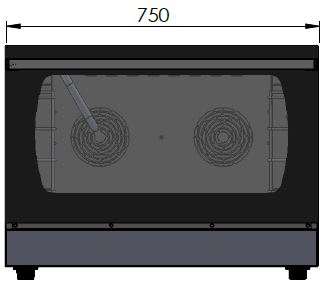 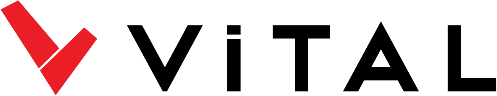 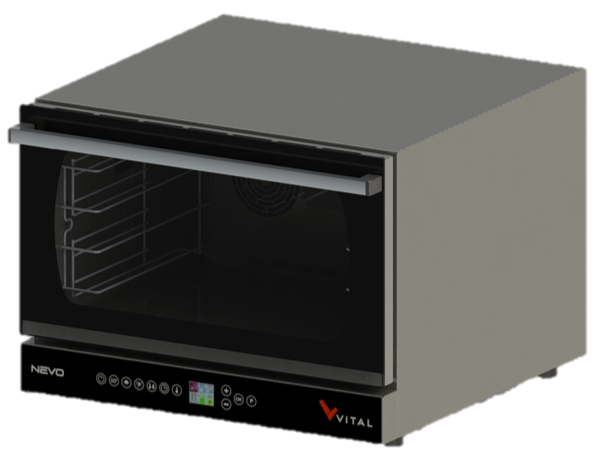 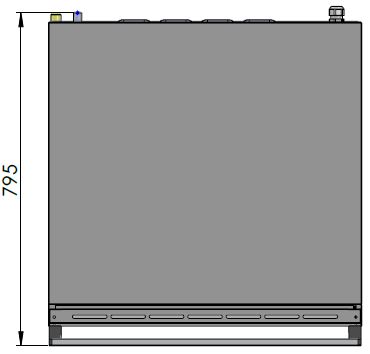 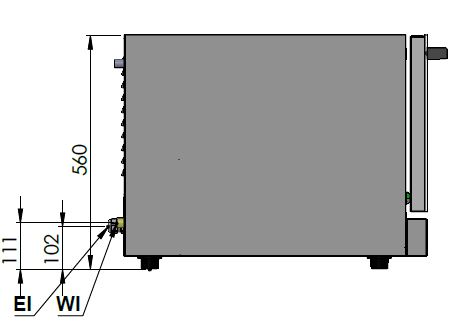 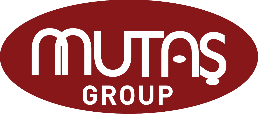 MODELDESCRIPTIONDIMENSIONSTOTAL POWER/FAN POWERELECTRIC VOLTAGE /CABLE CROSS SECTIONWATER INLET /WATER PRESSUREWEIGHTNEVO-04EELECTRIC ONVECTION PATISSERIE OVEN750X795X5607 kW/2X0,3 = 0,6 kW380-400 VAC 3N 50 Hz220-230 VAC 1N 50 Hz/5X2,5 mm23X6 mm2R 3/4/1,5-4 bar70 kg netNEVO-04EELECTRIC ONVECTION PATISSERIE OVEN770X820X610Package dimension7 kW/2X0,3 = 0,6 kW380-400 VAC 3N 50 Hz220-230 VAC 1N 50 Hz/5X2,5 mm23X6 mm2R 3/4/1,5-4 bar80 kg Gross weight